PODARUJ  KSIĄŻKĘ  POD  CHOINKĘ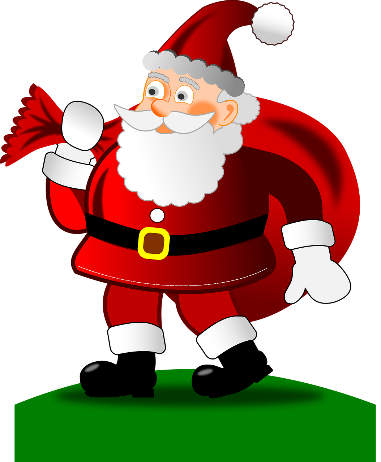 „Nie liczy się to ile posiadasz, ale ile dajesz innym i jak się z nimi dzielisz” Niech te słowa będą dla nas inspiracją, skłonią do przemyśleń i sprawią ,że pomaganie stanie się dobrym nawykiem.                                                                                                           Nauczyciele biblioteki ogłaszają  zbiórkę książek dla potrzebujących dzieci i młodzieży. Zbierane będą książki nowe i używane (które nie są już Wam potrzebne), ale niezniszczone. Można również przynosić kompletne puzzle, kredki, farby, bloki rysunkowe, kolorowanki. Przekażemy je podopiecznym ze świetlicy środowiskowej położonej przy ulicy Bardowskiego. Książki można przynosić do 1 grudnia  w godzinach otwarcia biblioteki.